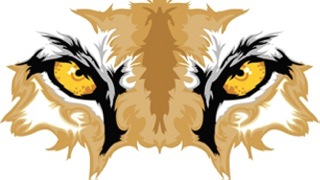 Tequesta Trace SACSeptember 14, 2016Agenda1) 		Welcome2) 		Approval of Minutes: May 2016/By-Laws3)  		Documenting Results in 2015-2016 SIP Plan4) 	 	Department Heads5) 		Business Partners Update6) 		SAF 7) 		PTA8) 		BTU9)		Accountability Funds Vote 10)		Future Business